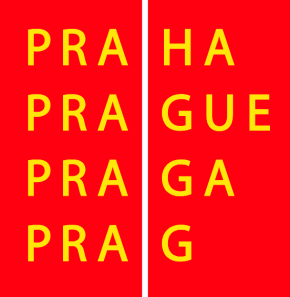 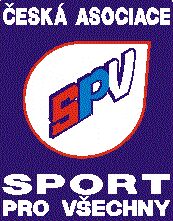 		          ČESKÁ ASOCIACE SPORT PRO VŠECHNY, z.s.				  Ohradské náměstí 1628/7 155 00 Praha 5 - StodůlkyZveme vás  na cyklus přednášek k projektu Aktivní v každém věku, realizovaný Českou asociací Sport pro všechny, z.s.  za finanční podpory Magistrátu města Prahy, určený seniorům nad  60 let.Přednášky se uskuteční vždy ve středu v níže uvedených termínech v průběhu dubna až listopadu 2017 od 11: 00 do 15:00 – 3 hodiny teorie a 1 hodina praxe. Místo konání:	budova ČASPV, Ohradské náměstí 1627/8, Praha 5 – Stodůlky.Přihlášky:	PaedDr. Dobromila Růžičková, mail: dobromila.v@seznam.cz, tel. 732 988 646 nejpozději  týden před vybraným seminářem.       Změna programu vyhrazenaObčerstvení zajištěno. Účastníci obdrží praktický dárek (overball). VŠE ZDARMASpojení do budovy ČASPV:Z centra - Metro B (žlutá trasa) stanice NOVÉ BUTOVICE (při směru na Zličín východ u posledního vagónu), dále autobus č. 184 směr Velká Ohrada nebo 142 - vystoupit na stanici Ohradské náměstí (před vámi je žlutá budova ČASPV)Ze Zličína - Metro B (žlutá trasa) stanice LUKA, po schodech nahoru, nahoře doprava a pak po schodech dolů, přejít silnici na stanici autobusu 142 směr Nové Butovice - vystoupit na stanici Ohradské náměstí (před vámi je žlutá budova ČASPV).DatumTéma přednáškyLektor26. dubnaCharakteristika stárnutí, teorie stáří a stárnutí, periodizace, změny ve stáříPhDr. Marie Skopová10. květnaZdravotně orientovaná zdatnost, praktická diagnostika hybného sytému, metody rozvoje motoricko-funkčních předpokladůMgr. Miroslav Zítko24. květnaZdravé nohy – proč je důležité pro celkové zdraví  mít v dobré formě nohy včetně chodidel?PaedDr. Vladana Botlíková, CSc.7. červnaProblémy s páteří a klouby dolních končetin z hlediska fyzioterapeutaVěra Pivonková20. záříTvorba pohybových programů pro osoby se zdravotním postižením.MUDr. Vlasta  Syslová4. říjnaPŘESUNUTO NA 22. 11. 2017 18. říjnaPohybové činnosti ovlivňující koordinační schopnosti, manipulační dovednosti a hudebně-pohybový soulad. Program gymnastického cvičení s hudbou "gym - net".Doc. PhDr. Viléma Novotná8. listopaduBezpečná mobilita ve stáří, pády a jak jim předcházet (praktický nácvik rovnováhy a stability), senior chodec, řidič - specifika jeho chování v dopravních situacích – preventivní opatřeníRNDr. Věra Filipová 22. listopaduBolesti ramen a krční páteře, dechová cvičení, pánevní dno, relaxaceVěra Pivonková